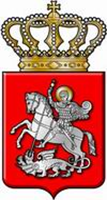 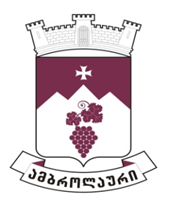 ამბროლაურის მუნიციპალიტეტის საკრებულოსგ ა ნ კ ა რ გ უ ლ ე ბ ა  N182024 წლის 13 თებერვალიქ. ამბროლაური„ამბროლაურის მუნიციპალიტეტის საკრებულოსა და მერიაში შრომითი ხელშეკრულებით დასაქმებულ პირთა რაოდენობისა და მათი თანამდებობრივი სარგოების ოდენობის განსაზღვრის შესახებ“  ამბროლაურის მუნიციპალიტეტის საკრებულოს 2023 წლის 19 დეკემბრის N81 განკარგულებაში ცვლილების შეტანის თაობაზე საქართველოს ზოგადი ადმინისტრაციული კოდექსის 63-ე მუხლის შესაბამისად,  ამბროლაურის მუნიციპალიტეტის საკრებულომგ ა დ ა წ ყ ვ ი ტ ა :1. შევიდეს ცვლილება „ამბროლაურის მუნიციპალიტეტის საკრებულოსა და მერიაში შრომითი ხელშეკრულებით დასაქმებულ პირთა რაოდენობისა და მათი თანამდებობრივი სარგოების ოდენობის განსაზღვრის შესახებ“ ამბროლაურის მუნიციპალიტეტის საკრებულოს 2023 წლის 19 დეკემბრის N81 განკარგულების პირველი პუნქტში  ჩამოყალიბდეს შემდეგი რედაქციით:„1.ამბროლაურის მუნიციპალიტეტის საკრებულოსა და მერიაში შრომითი ხელშეკრულებით დასაქმებულ პირთა რაოდენობა განისაზღვროს 22 (ოცდაორი) ერთეულით, შემდეგი თანამდებობრივი სარგოებით:ა) ამბროლაურის მუნიციპალიტეტის საკრებულოს პირველადი სტრუქტურული ერთეული - საკრებულოს აპარატი, რაოდენობა 3 (სამი) ერთეული:ა.ა) საკრებულოს თავმჯდომარის მდივან-რეფერენტი, რაოდენობა 1 (ერთი) ერთეული, ანაზღაურების ოდენობა – თვეში 1197 (ათას ას ოთხმოცდაჩვიდმეტი) ლარი;  ა.ბ) საკრებულოს თავმჯდომარის მძღოლი - რაოდენობა 1 (ერთი) ერთეული, ანაზღაურების ოდენობა – თვეში 1197 (ათას ას ოთხმოცდაჩვიდმეტი) ლარი;    ა.გ) სპეციალისტი მატერიალურ-ტექნიკურ საკითხებში - რაოდენობა 1 (ერთი) ერთეული, ანაზღაურების ოდენობა - თვეში 1197 (ათას ას ოთხმოცდაჩვიდმეტი) ლარი;    ბ) ამბროლაურის მუნიციპალიტეტის საკრებულოს თავმჯდომარის თანაშემწე - რაოდენობა 2 (ორი) ერთეული: ბ.ა) გენდერული თანასწორობის საკითხებში - რაოდენობა 1 (ერთი) ერთეული, ანაზღაურების ოდენობა - თვეში 1729 (ათას შვიდას ოცდაცხრა) ლარი;  ბ.ბ) მერიასთან ურთიერთობის საკითხებში - რაოდენობა 1 (ერთი) ერთეული, ანაზღაურების ოდენობა - თვეში 1330 ( ათას სამას ოცდაათი) ლარი;  გ) ამბროლაურის მუნიციპალიტეტის მერის თანაშემწე – რაოდენობა 3 (სამი) ერთეული მათ შორის:გ.ა) 1 (ერთი) ერთეული ანაზღაურების ოდენობა - თვეში 2394 (ორიათას სამას ოთხმოცდათოთხმეტი) ლარი.გ.ბ) 2 (ორი) ერთეული ანაზღაურების ოდენობა - თვეში  1729 (ერთი ათას შვიდას ოცდაცხრა) ლარი;    დ) მერის მძღოლი - რაოდენობა 1 (ერთი) ერთეული, ანაზღაურების ოდენობა - თვეში 1197 (ათას ას ოთხმოცდაჩვიდმეტი) ლარი;    ე) მძღოლი - რაოდენობა 2 (ორი) ერთეული მათ შორის:ე.ა)  1 (ერთი) ერთეული ანაზღაურების ოდენობა - თვეში 1064   (ერთი ათას სამოცდაოთხი) ლარი;ე.ბ) 1 (ერთი) ერთეული ანაზღაურების ოდენობა - თვეში 1197 (ათას ას ოთხმოცდაჩვიდმეტი) ლარი;    ვ) პროგრამისტი - IT სპეციალისტი 1 (ერთი) ერთეული, ანაზღაურების ოდენობა – თვეში 1064   (ერთი ათას სამოცდაოთხი) ლარი;ზ) ამბროლაურის მუნიციპალიტეტის მერიის პირველადი სტრუქტურული ერთეული - ადმინისტრაციული სამსახური - რაოდენობა 5 (ხუთი) ერთეული, მათ შორის:ზ.ა) 1 (ერთი) ერთეული - ამბროლაურის მუნიციპალიტეტის მერის მდივან-რეფერენტი,  ანაზღაურების ოდენობა - თვეში  1197  (ერთი ათას ას ოთხმოცდა ჩვიდმეტი) ლარი;    ზ.ბ) 3 (სამი) ერთეული ანაზღაურების ოდენობა - თვეში 732 (შვიდას ოცდათორმეტი) ლარი;ზ.გ) 1 (ერთი) ერთეული - ანაზღაურების ოდენობა - თვეში 1064   (ერთი ათას სამოცდაოთხი) ლარი;თ) ამბროლაურის მუნიციპალიტეტის მერიის პირველადი სტრუქტურული ერთეული - ეკონომიკისა და ქონების მართვის სამსახური - რაოდენობა 1 (ერთი) ერთეული, ანაზღაურების ოდენობა – თვეში 1064   (ერთი ათას სამოცდაოთხი) ლარი;ი) ამბროლაურის მუნიციპალიტეტის მერიის პირველადი სტრუქტურული ერთეული - საფინანსო სამსახური - რაოდენობა 1 (ერთი) ერთეული, ანაზღაურების ოდენობა - თვეში 1064   (ერთი ათას სამოცდაოთხი) ლარი;კ) ამბროლაურის მუნიციპალიტეტის მერიის პირველადი სტრუქტურული ერთეული - არქიტექტურული ზედამხედველობის სამსახური - 1 (ერთი) ერთეული ანაზღაურების ოდენობა - თვეში 1729  (ერთი ათას შვიდას ოცდაცხრა) ლარი;  ლ) ამბროლაურის მუნიციპალიტეტის მერიის პირველადი სტრუქტურული ერთეული - სივრცითი მოწყობისა და ინფრასტრუქტურის სამსახური - რაოდენობა 1 (ერთი) ერთეული, ანაზღაურების ოდენობა - თვეში 1064   (ერთი ათას სამოცდაოთხი) ლარი; მ) ამბროლაურის მუნიციპალიტეტის მერიის პირველადი სტრუქტურული ერთეული   განათლების, კულტურის, ძეგლთა დაცვის, სპორტისა და ახალგაზრდობის საქმეთა სამსახური - რაოდენობა 1 (ერთი) ერთეული, ანაზღაურების ოდენობა - თვეში 1064  (ერთი ათას სამოცდაოთხი) ლარი.2. განკარგულება შეიძლება გასაჩივრდეს ძალაში შესვლიდან ერთი თვის ვადაში, ამბროლაურის რაიონულ სასამართლოში (კოსტავას ქ. №13).3. განკარგულება ძალაში შევიდეს ხელმოწერისთანავე და  გავრცელდეს 2024 წლის 01 თებერვლიდან წარმოშობილ სამართლებრივ ურთიერთობებზე. საკრებულოს თავმჯდომარე:                                                                ასლან საგანელიძე